#52TELLURIUMTe52	127.60 ZONNECELLENSCHIJVENKOPIEERAPPARAAT Cadmiumtelluride wordt gebruikt om  sommige  zonnecellen te maken  en is het op één na meest gebruikte zonnecelmateriaal  .Dvd's en Blu-Ray-schijven hebben een coating van telluriumsuboxide als onderdeel van hun opnamelaag .Selenium-telluriumlegeringen  worden gebruikt om de beeldkwaliteit in sommige kopieerapparaten en printers te verbeteren.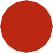 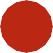 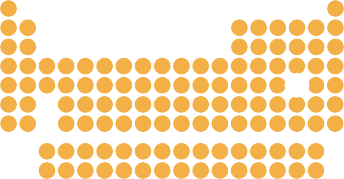 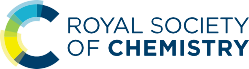 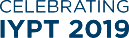 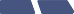 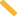 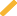 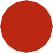 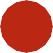 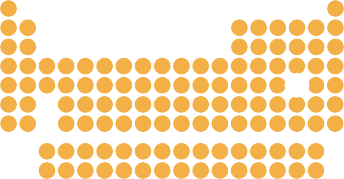 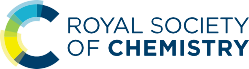 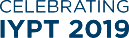 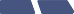 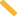 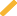 Ci	© 2019 Andy Brunning/Royal Society of Chemistry#IYPT2019